О внесении изменений в Правила землепользования и застройки Брюховецкого сельского поселенияБрюховецкого районаВ соответствии со статьями 32 и 33 Градостроительного кодекса Российской Федерации, Федеральным законом от 6 октября 2003 года              № 131-ФЗ «Об общих принципах организации местного самоуправления в Российской Федерации», Законом Краснодарского края от 10 июня 2015 года  № 3179-КЗ «О внесении изменений в статьи 2 и 3 Закона Краснодарского края «О закреплении за сельскими поселениями Краснодарского края вопросов местного значения», Уставом муниципального образования Брюховецкий район и на основании заключения о результатах проведения публичных слушаний от 24 октября 2016 года № 57/16, Совет муниципального образования Брюховецкий район р е ш и л:1. Утвердить изменения, вносимые в Правила землепользования и застройки Брюховецкого сельского поселения Брюховецкого района, утверждённые решением Совета Брюховецкого сельского поселения Брюховецкого района от 25 сентября 2015 года № 81 «Об утверждении Правил землепользования и застройки Брюховецкого сельского поселения Брюховецкого района» (прилагается).2. Отделу по архитектуре и градостроительству управления по архитектуре, строительству и ЖКХ администрации муниципального образования Брюховецкий район разместить настоящее решение в Федеральной государственной информационной системе территориального планирования в срок не превышающий десяти дней и в информационной системе обеспечения градостроительной деятельности администрации муниципального образования Брюховецкий район в течение четырнадцати дней со дня утверждения настоящего решения.3. Помощнику главы муниципального образования Брюховецкий район по взаимодействию со средствами массовой информации Е.А. Бойко опубликовать настоящее решение в средствах массовой информации Брюховецкого района и обеспечить его размещение на официальном сайте администрации муниципального образования Брюховецкий район в информационно-телекоммуникационной сети «Интернет».4. Контроль за исполнением настоящего решения возложить на комиссию по вопросам экономического развития муниципального образования Брюховецкий район Совета муниципального образования Брюховецкий район (Ю.И. Бугайков).5. Решение вступает в силу со дня его опубликования.Глава муниципального образования Брюховецкий район					                                 В.В. МусатовПредседатель Советамуниципального образованияБрюховецкий район                                                                                   Ф.Н. Куропятник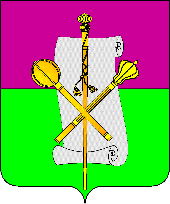 СОВЕТ  МУНИЦИПАЛЬНОГО  ОБРАЗОВАНИЯБРЮХОВЕЦКИЙ   РАЙОНРЕШЕНИЕСОВЕТ  МУНИЦИПАЛЬНОГО  ОБРАЗОВАНИЯБРЮХОВЕЦКИЙ   РАЙОНРЕШЕНИЕот 24.11.2016№ 114ст-ца  Брюховецкаяст-ца  Брюховецкая